属灵射箭操练答疑Q1.同学：刘牧师，就是太费体力，请问您怎么快速恢复体力？刘老师：这是肉身的累，灵里面应该是很亢奋的。要快速的进入灵里面的安息，就是讲平淡不激烈的，单音节，或双音节的方言。方言本身就是进入灵里安息的操练。Q2.同学：老师请问一下在用金香炉祷告的时候双手和手臂会有痛感是怎么回事啊。谢谢老师。刘老师：根据经验，这种现象会渐渐消失。可能是圣灵的火在洁净中。又可能是圣灵在加添能力中。Q3.同学：老师，如果晚上射箭后失眠，该怎么应对? 明明晚上困，但半天睡不着，有搅扰。我想圣经好像也不能专注，后来想到对失眠的邪灵射闪电公义箭，射着射着，不知什么时候睡着了刘老师：好问题，我想有人也有类似的情况。晚上射箭如果会睡眠不好，那么就尽量早上操练或中午。因为恩膏进来，对我们的灵和魂有影响的。同学的恩膏容量在持续的扩大中，身体可能会不适应，可能射箭后感觉恩膏一直在体内流动，转动，甚至整天热乎乎的。另外，有的同学是在医治释放中，肉体会酸痛，这个需要一个过程。我们下一次来操练安息灵的膏抹，还有活水洁净。Q4.同学:+1，刘老师:为孩子不愿意学习射闪电公义箭，他说头晕，半夜肚子疼。是怎么回事，在射医治得胜箭。他就一直睡。刘老师：射箭跟妳说的话语有关系。闪电箭是针对邪灵的，不是人，所以要注意说的话。头晕肚子疼，都是圣灵在搅动孩子里面的东西。妳很快的射医治得胜箭，就是在医治他。Q5.同学：刘老师，我在操练恩膏四重奏的时候，手很热，四个动作都很热，开始有流泪，深哈欠。看到球，圆的，全是抖动，受感动。这种情况下要等候多久射箭？刘老师：不需要等太久，主要是有恩膏就行射箭。打哈欠，流泪都是释放Q6同学：今天射箭，有些犯困！犯困是怎么回事？刘老师：这是个值得探讨的问题。自从射箭开始教导后，就有人有犯困的现象。有一人甚至射箭前后精神都好，就是在听课期间睡觉。他们后来坚持一阵子就好了。我想，可能原因有：1. 仇敌不愿意你领受恩膏，牠在阻挡，所以要特别针对沈睡的灵射箭。2. 人里面有抵挡不顺服，所以需要对付老我。3. 神在开刀作手术，要拿走灵魂里不对的东西，所以在射箭期间犯困。以上是目前我所知道的，请以前有犯困的同学，分享你的经历，谢谢。
Q7同学：老师请问，为自己和家人射箭时感受很热，为小区和地土射箭时就没什么明显的感觉，就像水逐渐冷却了一样，这是不是和祷告的对象有关系，还是能力和我的迫切感不够了？是不是每次只针对一个目标或一个人集中火力操练比较好？刘老师：不建议妳一个人射向地土小区，因为对象是邪灵。水冷却的感觉，可能是射的不对，另外就是对方很大只。同学再问：老师，我在这个小区居住快两年了，觉得这是神给我的产业，是不是我有属灵的权柄该把这个大只搞掉？因为这两年确实有感觉到走起来很艰难，压制！放不开又说不清咋回事，是不是到时候开打了？这可是我的领地呀，被欺负这样子，昨天我是在地上打，今天我会试试在空中往下打！您给点建议，或者是不是可以集结小伙伴一起打？刘老师：如果这个小区是妳的产业，妳就可以宣告这地土属于JD，而且有权柄赶逐。但是妳不是，妳只有自己家庭空间的权利。如果妳觉得被压制，走路艰难，那么就可以起来反抗，因为妳是属JD的。如果，在这小区建立了聚会点，那么才可以宣告这地区是属于YSJD的。那么，就可以聚集小伙伴集中火力，因为妳一个人太单薄了。记得，宣告属YSDJ，是最重要的第一步。第二步，就是撒盐，撒油，在小区范围，画出界限。第三部，还是等我教导旋风闪电箭和审判焚烧箭吧。Q8同学：刘老师, 新手操练中因不熟练,也可能会有差错,会否仇敌倒过来攻击射箭手？刘老师：应该不会。不过，为了防范，我们需要作好军装和盾牌。Q9同学：老师，我在这个小区居住快两年了，觉得这是神给我的产业，是不是我有属灵的权柄该把这个大只搞掉？因为这两年确实有感觉到走起来很艰难，压制！放不开又说不清咋回事，是不是到时候开打了？这可是我的领地呀，被欺负这样子，昨天我是在地上打，今天我会试试在空中往下打！您给点建议，或者是不是可以集结小伙伴一起打？刘老师：如果这个小区是妳的产业，妳就可以宣告这地土属于JD，而且有权柄赶逐。但是妳不是，妳只有自己家庭空间的权利。如果妳觉得被压制，走路艰难，那么就可以起来反抗，因为妳是属JD的。如果，在这小区建立了聚会点，那么才可以宣告这地区是属于YSJD的。那么，就可以聚集小伙伴集中火力，因为妳一个人太单薄了。记得，宣告属YSDJ，是最重要的第一步。第二步，就是撒盐，撒油，在小区范围，画出界限。第三部，还是等我教导旋风闪电箭和审判焚烧箭吧。Q10同学：请问自己感觉不舒服没力气，是不是用金香炉和恩膏四重奏给自己恩膏？刘老师：是的。向自己射恩膏福音箭。Q11同学：+1/+2全（会打哈欠、皮肤痒）刘老师：打哈欠是释放，疲倦需要休息。皮肤痒是身上的咒诅正在离开。可以多用活水洁净在痒的地方命令它们离开。Q12同学：今早醒来就打嗝, 左手臂酸痛。刘老师：妳身上的释放一直在进行。用启示性动作拔除左手臂的酸痛。Q13同学：你好老师在为自己射得胜箭，打哈气流泪，在为我公公祷告归向主时，头疼，2.4为自己连续射箭十次，等候时头皮发麻刘老师：打哈气流泪，是自我在释放中。妳公公的反应跑到妳身上了，意思是悔改在作用中，2.4 是在洁净心思意念。Q14同学：恩膏福音箭，为我自己，教会，冷淡肢体，有排气情况，为未信的祷告，左手有一丝丝的痛，一闪就过去了，这情况怎么回事？刘老师：左手一丝痛，就是对方的问题是属灵上的问题。Q15同学：请问，为教会弟兄姊妹住在精神病院的，射那种箭？谢谢刘老师：这是最不容易处理的情况。我奉劝只能射恩膏福音箭和信心箭给他。为了防止仇敌反扑，不要射闪电箭，因为那环境非常复杂。只有等到他出院后，才作彻底的洁净吧。Q16同学：那对不信的人，游戏上瘾，手机上瘾，都射什么箭？有什么混合箭组合，可以射？刘老师：不信的人，首要的是他们必须先要信主，只有悔改信心箭，还有恩膏福音箭。其他的箭是神对相信的人的应许。Q17同学：老师，昨天给一个信的亲戚射箭，他信也受洗了，不追求，射完了他一直咳嗽刘老师：继续破除不信和小信。再射信心箭进入，用活水孕育。Q18同学：那闪电公义箭能射不信的人吗？刘老师：不可以。Q19同学：刘老师有一个人太恶，作恶还说自己好运＋1，还继续作恶，还很通达，我上次就射了闪电公义箭，昨天听老师说不能射，我看对方没有什么事？怎么收回来这个箭？刘老师：求神收回。认罪悔改。求主赦免这恶人。Q20同学：请问老师，如果台湾家人每天烧香拜拜念佛，除了射悔改信心箭 恩膏福音箭，可以射同心捆绑箭 闪电公义箭驱逐邪灵吗？住家附近都是庙宇，这样会不会有问题？再请问，因为在家隔音不好，不能大声操练，只能小声而用力的说，这样效果是否一样？刘老师：闪电箭是只能够为信主的人使用的。对未信主的，捆绑邪灵，射闪电箭是没用的。他们里面没有重生，如何能够保守所得到的释放？恐怕以后会更糟糕。住家附近是庙宇，本身又是拜佛，只有先带领他们信主才是重要的。小声而有能力，也是可以的。Q21同学：老师，射荣耀遮蔽剑会困咋回事儿？刘老师：荣耀希伯来文是重量的意思，有可能是让妳困的。Q22同学：孩子睡不着觉，向自己的住处，射出神的审判焚烧箭，射荣耀遮蔽箭，他一直打哈欠。一会睡着了，早起继续，今早起来，吃饭上学都很听话，梦见在船上，我妈和我姐也在船上，水里很多鸭子。很多人，有一些鸭子上船了，靠岸的时候，我下来在岸边走，把裤腿弯起来，水起初在小腿肚，走着走着，水在膝盖上面了，一会到腰了，我跟我姐说，岸边的水也这么深。就醒了。刘老师这梦什么意思？刘老师：还有沙龙平安箭可以安睡小孩子。梦有点像以西结47章的景象，就是圣灵的水会一直的充满妳到腰部，甚至不能走路。妳没走几步路就很深了，表示现在神膏抹妳很快速的。Q23同学：向自己射出神的审判焚烧箭，感觉身体上热。向教会射出神的审判焚烧有打哈欠及打瞌。另外向自己射出荣耀遮蔽箭一直打哈欠，及先生也是。刘老师：身上热就是焚烧的灵。打哈欠都是释放的现象。荣耀遮蔽箭的打哈欠可能是重量所致。继续想象焚烧的灵，燃烧这些的污秽。Q24同学：对不起没有报告因为从上星期就没有网络。练习+1+2+3+4常常身体发热，打哈欠是一股气要从嘴冒出来。刘老师：这是标准的释放现象。Q25同学：请问审判焚烧箭可用在破除地土的咒诅和家族的咒诅吗？刘老师：可以。但是，如果是外邦人的产业，就不合适使用。Q26同学：请问如果有基督徒在团契里阻挡圣灵运行，不相信现代还有神迹，说谎夸大，试图造成团契分裂，这样可以射恶人不安箭吗？刘老师：要是祷告，觉得心里平安，就射吧。后面还要加上悔改信心，恩膏福音。不然，动机不对就不好了。Q27同学：闪电公义箭一般不用在不信主的人身上，那么旋风闪电箭呢？我曾经对病毒、疾病用过闪电公义箭祷告过。刘老师：闪电公义箭是一对一的射邪灵，旋风闪电箭是面对强大而多的敌人。旋风闪电箭也是不能用在非信徒身上，因为这应许是对弥赛亚有盼望的人。对还没有信主的，只能够求主的怜悯医治。Q28同学：老师，关于同心捆绑释放箭，针对事件的话，还不会操练。比方说，为某个违背神旨意的政策法案。是可以射旋风闪电箭，那怎么射捆绑/释放箭呢？那个祷告词不知怎么用才好。捆绑/释放， 是其事件背后的邪灵吗？就是捆绑/释放的对象，我想请老师能不能再说说刘老师：捆绑和释放，可以针对人或邪灵的，因为是开门或关门。对法案，就是同意/不同意，在射的时候，就是宣告我们JH的决定。Q29同学：老师，强大又多的敌人，也是包括指邪灵（人和天使的杂种）呀，还是范围更大包括魔鬼（天使）？我还是分不清这两箭的使用？一对一指射一个邪灵吗？刘老师：旋风闪电箭的发展是根据经文来的，面对的是战场上的厮杀，强大而多的敌人。Q30同学：+同心捆绑箭，+旋风(吹角)闪电箭，+闪电公义箭，活水洁净，+荣耀遮蔽箭，+沙龙安息箭，+恩膏福音箭，+悔改信心箭，老师，这是我早晨对我家与我射的，感觉现在很干净，现在要出门买菜，如何保住？刘老师：除非妳家里是被邪灵搅扰的很严重，才用旋风闪电箭。洁净家里，应该用审判焚烧箭。保住是随时需要洁净，回来之后作活水洁净。荣耀遮蔽箭之前一定要先审判焚烧箭。妳学会了吗？Q31同学：操练第5课后从周日晚开始睡眠质量突然变差了，白天头昏沉沉，也很困乏的，不在状态一样。第5课我的操练反而主要是早上操练的。请问老师，是不是第5课的射箭是不是对仇敌的攻击威力更大呢？仇敌反扑的数量更多力量也更大了呢？是不是有灵的转移？其中，为癌症，忧郁症，新冠病毒，带状疱疹病毒，肝脏病毒都有射箭操练。忧郁症的，是不是不用旋风闪电箭？我都有做宝血洁净和活水洁净祷告。刘老师：威力是大的，面对强大而多的敌人，反扑也会大。旋风闪电本身就是攻击敌人的应许，因此在使用的时候，必须军装，火墙盾牌，要特别的厚重。我建议在射箭完之后，为自己射沙龙平安箭。我们今天要讨论到破除咒诅。应该不会有灵转移的现象。此外，如果觉得敌人反扑力量大，也可以用得胜箭，宣告敌人的溃败。Q32同学：老师，请教一下，关于6-4 为信主的肢体（最好他同意也跟你一起做），射破除咒诅箭；记得以前有说法，带人做破除咒诅，一定要是对这个人有权柄才会有果效，如教会牧者为弟兄姐妹做。那么，我们操练第4题，也需要我们破除咒诅箭的对象是有权柄的，如同第2题？刘老师：我设计这个作业，就是要带领人一同破除咒诅。只要他同意就可以为他祷告。如果他不愿意就不可以。为自己的羊，是可以不需要他的同意就可以为他破除。Q33同学：虽然已经到第6课操练，有时又感动操练前面的部分。在射恩膏福音箭，有时看到神给我钥匙，放在我两手捧着，（长度超过一个手臂长）这次又看到。老师，请问这是什么意思呢？刘老师：这是戴维家的钥匙。在赛22:22，是要扛在肩上的。这个门厚重，所以开门或关门，需要大只的钥匙。对我们现在的应用，是神给妳权柄，取代别人的位置。Q34同学：请问老师！心耳割礼箭与十架得胜箭互补。是不是就像第三课学习的四箭应用--先十架得胜箭，再射心耳割礼箭和破除咒诅箭。是这样吗？刘老师：给别人破除咒诅，是帮助他的灵不受到咒诅的影响，他的灵可以延伸到天上或其他地方（当然需要多多操练）。妳的不舒服感觉，是对方的里面的反扑，妳自己要事后要认真洁净。这是一种的应用，但不是一定要如此。妳自己要祷告，根据自己的情况增减。最后，还可以加上我们下次讨论的得胜箭。Q35同学：+1+6.1, +6.3, +6.5刘老师您好，给孩子射心耳割礼箭，他头，胸口不舒服是怎么回事？刘老师：那是争战啊。对信主的孩子，可以先作审判焚烧和荣耀遮蔽。未信主的，碰到不舒服，就需要停止，改射恩膏福音和悔改信心。Q36同学：老师，今天遇到了一个事情，它暴露出我里面的老我。操练后我觉得还是有问题需要请教老师：1）第三课学习到的同心捆绑箭和第五课的同心捆绑箭的祷告词是都可以针对自己和他人的吗？还是说第五课的同心捆绑箭只针对他人？2）当需要为看到的几种邪灵同时祷告时，是不是可以运用旋风闪电箭在自己身上？看到作业的操练5-2和5-3都是针对他人。我对我自己也运用了。刘老师：同心捆绑是从JH的权柄，为某个人或事关门或 开门，同意或拒绝。不适合针对自己。如果自己有什么问题，就射十架得胜和心耳割礼。旋风闪电是针对以色列的敌人，不合适用在自己。要洁净自己，审判焚烧+ 荣耀遮蔽。有个例外，就是自己身体上有明显的仇敌攻击，例如肿瘤，癌症。不过这时候，最好请肢体们为妳祷告。Q37同学：请问老师需要为我儿子的安全射什么箭？刘老师：沙龙平安箭。Q38同学：请问妹妹家小孩读大二，昼夜打游戏赚钱后乱花钱，不专心读书，为他射什么箭？谢谢老师！刘老师：重点是小孩子信主没有？信主的才可以射箭破除上瘾。不信主的，只能够恩膏福音，悔改信心。Q39同学：有一个孩子也是信主的，但是也不读经，也不祷告，也不聚会，这种情况之下，破除上瘾箭，能否给他射闪电公义箭？刘老师：是的，我们不能对未信主的人射闪电公义箭，但是对于其他的团体，就可以的。要先祷告，如果S启示他有圣灵内住，就可以。Q40同学：请问老师，在上射箭班之前，在特会中得知射箭，在可能在半年前我就在为每辆经过我家的救护车车上的人射箭，向他们背后的死亡的灵射闪电公义箭，然后射医治得胜箭。因为我的家住在高速公路附近，自从政府命令注射疫苗后，每天都听见无数的救护车，这是我住在这里差不多20年来从来没有发生过。我曾经对主说过，我会为每辆车的病人祷告，但是后来多的我什么事都不能做，我就放弃了，每次听见救护车的声音好像就会自责没有守诺言，请问老师我应该向自己射什么箭？我求主赦免我没有守诺言的罪！刘老师：亲爱的Mary，请不要自责，你已经尽力了。我建议不需要为每一辆救护车祷告，而是集中你的代祷对你附近的急诊医院。对医院值班的主内肢体射恩膏福音箭，提升他们的能力，对病危的射闪电公义箭是唯一的例外射给未信主的，因为他们时日不多，求主给他们机会悔改，所以也射悔改信心箭给他们。至于你自己，领圣餐求主赦免你，若要射箭，顶多对自己射悔改信心箭就可以了。我再说，不要责备自己，多花点时间为医院里的急救祷告。Q41同学：老师您好！家人还没信的射以下二组可以吗？谢谢老师1.对家里，审判焚烧＋荣耀遮蔽2.对家人，悔改信心＋恩膏福音刘老师：这两只箭不是对家人，是洁净房子，因此所有屋内的人都包括在。只是因为家人没有信主，所以再加2 的两只箭是对的。Q42同学：请问老师，因为住在美国的家人我的母亲95岁和妹妹先生都得到新冠病毒，身体非常不适，经由DHL寄了伊维菌素和抗生素，附有医生的处方，现在被美国扣留，请问可以射什么箭命令他们把药释放？谢谢刘老师：同心捆绑箭，捆绑被扣留的。同心释放箭，命令他们释放扣留的。Q43同学：刘老师好，我表哥突然去世，明天去参加…，请问射什么箭合适？刘老师：妳必须要保护好自己，因为有死亡的灵。妳的表哥家里要作洁净。如果他们家是不信主的，那么只有恩膏福音和悔改信心了。如果他是信主的，就可以审判焚烧和荣耀遮蔽。至于妳自己要保护好，在家里就要作恩膏四重奏和金香炉的祷告了。自己也作审判焚烧和荣耀遮蔽Q44同学：我想请教老师的问题：1）蟒蛇的灵就是占卜的灵吗？2）徒16:16-18，保罗是怎么分辨出那个使女是被鬼附的？还是说保罗本身知道她从前的行径？当有人见证神的荣耀其实这人是被鬼附的，那我们该如何分辨呢？3）假如有肢体得过新冠，但到目前为止看不出任何后遗症的问题，那还需要为这样的肢体射破除新冠箭吗？刘老师：1）蟒蛇的灵，在原文就是清清楚楚的记载，想必是保罗或路加都在灵里面看到那位使女背后的是蟒蛇的灵。然而其不是占卜的灵，是牠的一个迷惑的能力，就像是伊甸园的蛇，不只会迷惑而已。有时候，我们灵里面有分辨能力的，会看到人背后掌控的灵。这位使女使得她的主人得利，同时也是缠着她的主人一定要依靠这只蟒蛇。2）如果某人的见证是荣耀神，但是其实是背后的邪灵所致，我们就可以在适当的时机释放那位作见证的人，就像保罗作的。如果硬是在公开场合揭发，有两个问题，1. 不经意的为邪灵的能力作宣传，让人怀疑神的大能。2. 这位肢体需要保护面子，将来还需要长时间的陪伴。至于如何分辨是有许多方面的操练，最主要的是约一4章里面的叙述，再加上神给启示。3）肢体一旦得了新冠，后面的后遗症就不得而知，因为每个人的身体状况不同。我们可以用教会的范围来射箭，就可以涵盖。如果不放心，那么就凭着感动为个人射箭。Q45同学：请问，怎样为没信主的家人射医治得胜箭？刘老师：可以为不信主的人射医治得胜箭吗？不可以。只能够用赛61：1和彼前2：24，为福音的缘故，祈求医治病人。因为得胜的应许是给教会的，所以非信徒只能是神的恩典医治。Q46同学：请问小婴孩呢？（能否射医治得胜箭）刘老师：小婴孩不存在信徒非信徒之分，因为是跟着父母的。我个人认为8岁以下的儿童，跟着父母的，算是教会的一份子，也是最容易信主的年龄。Q47同学：刘老师,在为自己射以马内利箭时,感觉背后腰部上方有蠕动两次,第一个意念是蛇,心有不安,立该射破除邪术箭利恩膏福音箭。请问这蠕动感觉是什么回事, 还需要射什么箭？破除咒诅箭？刘老师：以马内利是主的同在，如果蠕动使妳感觉是蛇，心理不安，那么就是有沾染，或是家族性的咒诅。我建议继续射以马内利箭，配上破除邪术，破除咒诅。同学：好的,谢谢老师。刚才一直祷告, 想起小时还没信主时, 妈妈带我到舅舅的神庙算命,小时也喝过符水。刘老师：这是主的同在，让邪灵动摇了。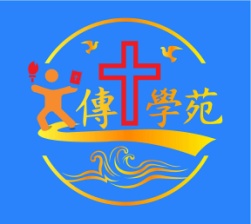 火传学苑Holy Spirit Fire School24 Happy Valley Road, Pleasanton, CA 94566, USA Tel：(408)823-4189